Pénzküldés lakossági folyószámláról történő utalással (minta alapján)Jogosult a Büntetés Végrehajtás Központi Kórház Tököl.Jogosult bankszámlaszáma: 10023002-00319793-20000002A közlemény rovatban kell feltüntetni a  fogvatartott nevét, születési idejét.Ha telefonálásra küldik az összeget, telefonra megjegyzést, ha kiétkezésre küldik az összeget kiétkezésre megjegyzés.Amennyiben a fogvatartott neve, születési ideje vagy törzsszáma nincs, vagy hibásan van feltüntetve, a pénz visszautalásra kerül!Átfutása: kb. 3 nap.Külföldről való utalás esetén:IBAN kód + számlaszám + SWIFT kódHU43 + 10023002-00319793-20000002 + MANEHUHB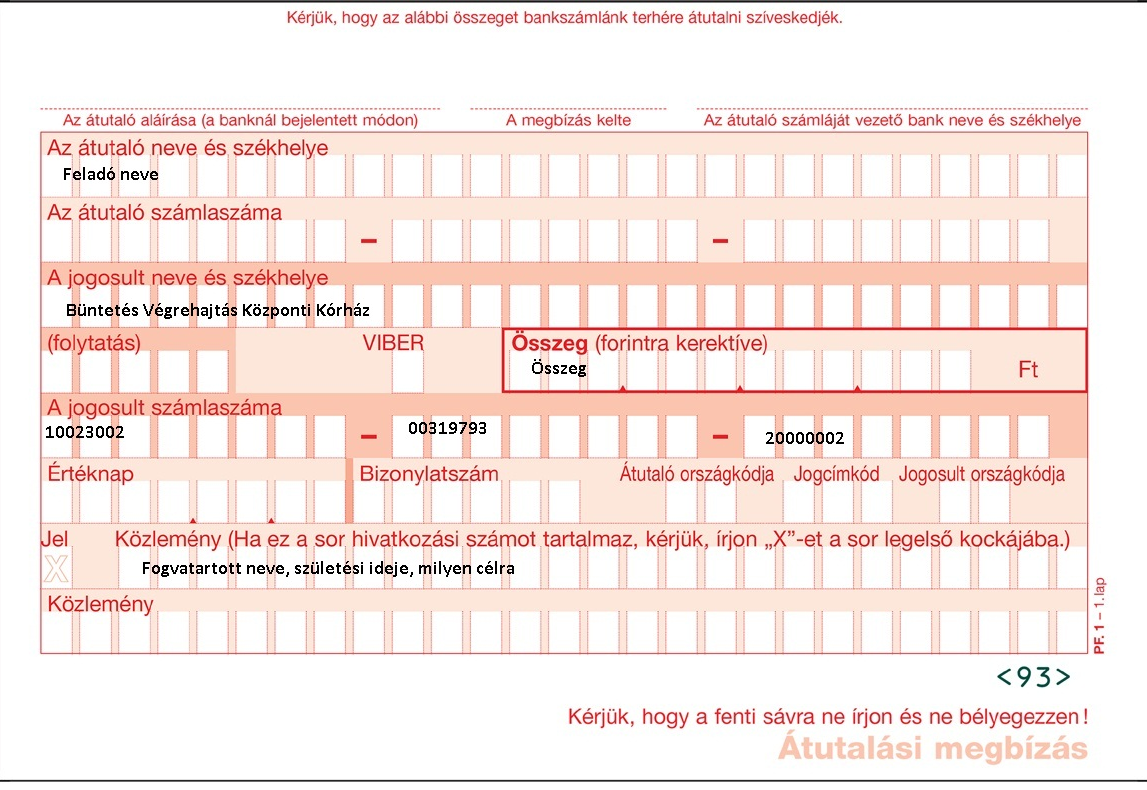 